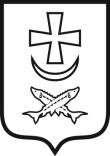 Азовская городская думаСЕДЬМОГО созыварешение27.07.2022                                               №  193О назначении публичных слушанийС целью обсуждения вопросапредоставленияразрешения на условно разрешенный вид использования земельного участка, о предоставлении разрешений на отклонение от предельных параметров разрешенного строительства, реконструкции объектов капитального строительства земельных участковв соответствии с Градостроительным кодексом Российской Федерации, статьей 28 Федерального закона от 06.10.2003 № 131-ФЗ «Об общих принципах организации местного самоуправления в Российской Федерации», статьей 14 Устава муниципального образования «Город Азов», решением Азовской городской Думы от 08.10.2009 № 336 «Об утверждении Правил землепользования и застройки муниципального образования «Город Азов», решением Азовской городской Думы от 23.12.2020 № 99 «Об утверждении Порядка организации и проведения публичных слушаний, общественных обсуждений по вопросам градостроительной деятельности на территории муниципального образования «Город Азов»,Азовская городская ДумаРЕШИЛА:Назначить публичные слушания по рассмотрению вопросов:- предоставление разрешения на условно разрешенный вид использования земельным участкам с кадастровыми номерами 61:45:0000414:85, 61:45:0000414:86, 61:45:0000414:87, 61:45:0000414:88, 61:45:0000414:89, 61:45:0000414:90, 61:45:0000414:91, 61:45:0000414:92 расположенным по адресу: г. Азов, пер. Соловьиный, 9 – «блокированная жилая застройка»;- предоставление разрешения на условно разрешенный вид использования земельному участку с кадастровым номером 61:45:0000091:22, расположенному по адресу: г. Азов, ул. Энгельса, 14/10 – «связь»;- предоставление разрешения на отклонение от предельных параметров разрешенного строительства, реконструкции объектов капитального строительства земельному участку, расположенному по адресу: г.Азов, ул. Азовская, кадастровый номер 61:45:0000337:875, площадью 496,0 кв. м;- предоставление разрешения на отклонение от предельных параметров разрешенного строительства, реконструкции объектов капитального строительства земельному участку, расположенному по адресу: г. Азов, дск «Машиностроитель-1», 14, кадастровый номер 61:45:0035407:358, площадью 619,0 кв. м.2. Провести публичные слушания 18 августа2022 года в 17:00 часов в большом зале Администрации города Азова (пл. Петровская, 4). Опубликовать заключение о результатах публичных слушаний в официальном вестнике города Азова «Азов официальный» и разместить на официальном сайте Администрации города Азова не позднее 26.08.2022.3. Пригласить для участия в публичных слушаниях депутатов Азовской городской Думы; муниципальных служащих Азовской городской Думы; муниципальных служащих аппарата, структурных подразделений и отраслевых (функциональных) органов Администрации города Азова; руководителей строительных организаций всех форм собственности; инвесторов; руководителей муниципальных предприятий и учреждений; представителей общественных организаций, органов территориального общественного самоуправления; представителей средств массовой информации; жителей города Азова.4. Возложить ответственность за подготовку и проведение публичных слушаний на Комиссию по землепользованию и застройке муниципального образования «Город Азов» (далее - комиссия).5. Довести до сведения жителей города, что:5.1.документация о предоставлении разрешенийна условно разрешенный вид использования земельным участкам, о предоставлении разрешений на отклонение от предельных параметров разрешенного строительства, реконструкции объектов капитального строительства земельным участкам будет опубликована в официальном вестнике города Азова «Азов официальный» и размещена на официальном сайте Администрации города Азова;5.2. с документацией о предоставлении разрешений на условно разрешенный вид использования земельным участкам, о предоставлении разрешений на отклонение от предельных параметров разрешенного строительства, реконструкции объектов капитального строительства земельным участкам можно ознакомиться, а также внести замечания и предложения с 05.08.2022по 10.08.2022 в отделе по строительству и архитектуре Администрации города (ул. Московская, 19, каб. № 13).6. Комиссии обеспечить:6.1. не позднее 29июля 2022 года опубликование оповещения о проведении публичных слушаний по вопросам предоставления разрешений на условно разрешенный вид использования земельным участкам, предоставления разрешений на отклонение от предельных параметров разрешенного строительства, реконструкции объектов капитального строительства земельным участкам и настоящего решения в официальном вестнике города Азова «Азов официальный» и размещение их на официальном сайте Администрации города Азова;6.2. не позднее 5августа 2022 года размещениепроектов постановлений Администрации города Азова «О предоставлении разрешения на условно разрешенный вид использования земельным участкам», «О предоставлении разрешения на отклонение от предельных параметров разрешенного строительства, реконструкции объектов капитального строительства»на официальном сайте Администрации города Азова;6.3. организационно – техническую подготовку проведения публичных слушаний (помещение, микрофоны, стол для президиума и т.п.).7. Настоящее решениевступает в силу со дня его официального опубликования.8. Контроль за исполнением настоящего решения возложить на Комиссию по землепользованию и застройке муниципального образования «Город Азов».Председатель городской Думы-глава города Азова							      Е.В. КарасевВерноНачальник организационно-контрольного отделаАзовской городской Думы						  Н. В. ГоловинаРешение вносит:глава Администрации города Азова